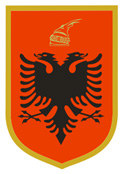 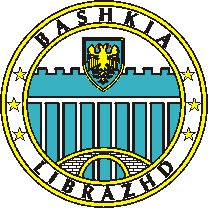 ___________________________                                   ____________________________REPUBLIKA E SHQIPERISE BASHKIA   LIBRAZHD           SHPALLJEPËR LEVIZJEN PARALELE DHE PËR PRANIMIN NË SHËRBIMIN CIVIL NË KATEGORINË EKZEKUTIVE  ( Specialist )Lloji i diplomës : Bachelor , Master Profesional  ose  Shkencor  në Shkencat , e Natyrës , Ekonomike , Inxinierike  .Në zbatim të  ligjit 152/2013, “Për nëpunësin civil ” i ndryshuar ,  neni 22  neni 25 ,si dhe të Kreut II, III, IV dhe VII, të Vendimit të Këshillit të Ministrave ,  Nr. 242, datë 18/03/2015, Bashkia Librazhd shpall procedurën e levizjes paralele  dhe pranimit në sherbimin civil për pozicionin e punës, 1 (nji)  Specialist Shërbimesh  në  Sektorin e Projektimeve – Kategori IV - aShpallja është e hapur për të gjithë nëpunësit civilë brënda të njëjtës kategori në të gjitha institucionet pjese e shërbimit civil për proçedurën e levizjes paralele. Vetem  në rast se  këto pozicione, në përfundim  të  proçedures së levizjes paralele rezultojnë  vakante, ato janë të vlefshme për konkurimin  nëpërmjet proçedurës së pranimit në shërbimin civil për kategorine ekzekutive.Për të dy procedurat (lëvizje paralele dhe pranim në shërbimin civil në kategorinë ekzekutive) aplikohet në të njëjtën kohë.Afati i dorzimit të dokumentave  për :Levizje paralele :15.12.2021 Afati i dorzimit të dokumentave  për :Pranimin në shërbimin civil ;20.12.2021Përshkrimi i përgjithsues i punës për pozicionin /et si më sipër është :Harton dhe zbaton me korrektësi planin mujore të punës..Ndjek korespodencën  .Asiston  në mbledhjen e Komisionit  të  Strehimit. Kryen monitorimin e  realizimit të  shërbimeve për mirëmbajtjen e rrugve , trotuarëve , ndriçimin e qytetit dhe të njesive administrative .  Kryen monitorimin e  realizimit të  shërbimeve për mirëmbajtjen varrezave publike , lapidareve  kushtur ngjarjeve të  luftës Antifashiste  Nacinal – Çlirimtare  . Harton preventiva në funksion  të realizimit të shërbimeve , në parqe , lulishte , hapësira  të  gjelbra publike etj. Monitoron realizimin e shërbimeve që kryhen për  mirëmbajtjen e parqeve , lulishteve , hapësirave të gjelbëra publike , dekorit të qytetit dhe shërbimit funeral  . Kryen monitorimin e  realizimit të  shërbimeve për mirëmbajtjen e rrjetit  të  largimit të ujrave rrjedhës sipërfaqësorë .Harton preventiva në funksion të shërbimeve që kryhen për mirëmbajtjen e  objekteve arsimore , social kulturore , sportive  etj.  Asiston komisionin për miratimin e  bonusit  të  qerasë  për aplikantët  që janë të pastrehë Shqyrton kërkesat për kryrje punimesh në rrugë , nga ana e subjekteve të ndryshme .Përgatit dokumentacionin për proçedurën e lidhjes së kontratave  me OSHEE , për linjat e reja të ndriçimit  publik , për  bashkinë e Librazhdit .Jep përgjigje ligjore dhe teknike  , përgatit propozime  në lidhje me trajtimin e çeshtjeve  të ndryshme  me karakter profesional  dhe teknik sipas  fushave që mbulon sektori.Levizja paraleleKanë të drejtë të aplikojnë për këtë  proçedurë vetëm  nëpunësit e të njëjtës kategori , në të gjitha institucionet pjesë e shërbimit civil . Kushtet për levizjen paralele dhe kriteret e veçanta :Të jetë nëpunës civil i konfirmuar për kategorinë për të cilën aplikon;Të mos ketë masë disiplinore në fuqi;Të ketë të paktën një vlerësim pozitiv “mire” apo “shumë mire”;Të kete eksperiencë 3 vjecare në nivel ekzekutiv;Arsim i larte,Bachelor, Master Shkencor ose Profesional  në Shkencat Inxinierike , Ekonomike   ose Juridike ose të Natyrës ;Të ketë njohuri  të mira kompjuterike të programeve bazë Ëord dhe Exel;Të njohë mirë gjuhë të huaja (mbrojtja përbën avantazh) ;Të plotësojë kriteret e vecanta të percaktuara në njoftimim për konkurim.. Dokumentacioni, mënyra dhe afati i dorëzimitKandidati duhet  të dërgojë me postë ose dorazi në  zarf  të  mbyllur , në Sektorin  e  Burimeve  Njerezore të  Bashkisë Librazhd ,dokumentet e dosjes së tij personale si me poshte:Leter motivimi per aplikim ne vendin vakant;Nje kopje te jeteshkrimit;Nje numer kontakti dhe adresen e plote te vendbanimit;Fotokopjen e diplomës. Nëse aplikanti disponon nje diplomë të një Universiteti të huaj, atëhere ai duhet ta ketë atë  të njëhsuar pranë Ministrisë përgjegjëse për Arsimin;Fotokopje të  listës së notave . Nëse ka një diplomë dhe nje liste notash te ndryshme me vleresimin e njohur ne shtetin Shqiptar,ateher aplikanti duhet ta kete ate te konvertuar sipas sistemit shqiptar;Fotokopje e librezes se punes se plotesuar;Vertetim i gjendjes gjygjesore;Fotokopje e Aktit te emerimit si nepunes civil per kategorine per te cilen konkuron;Fotokopje te nje vleresimi vjetor;Vleresimin e fundit nga eprori direkt;Vertetim nga punedhenesi i fundit qe nuk ka mase disiplinore ne fuqi;Fotokopje te certifikatave te ndryshme te kualifikimeve dhe trajnimeve te ndryshme qe disponon aplikanti;Fotokopje e kartes se identitetit;Ky dokumentacion duhet te dorezohet nga kandidati me poste ose drejtperdrejt ne Njesine e Menaxhimit te Burimeve Njerezore, Bashkia Librazhd deri ne daten 15/12/2021. Rezultatet e verifikimit paraprak të kandidatëveRezultatet e verifikimit paraprak do të dalin në datën 17/12/2021 nëpërmjet shpalljes së listës emerore të kandidateve që do të vazhdojnë konkurimin , në portalin”Shërbimi Kombëtar i Punësimit” dhe në stenden e informimit të bashkisë.Në të njëjtën datë kandidatët që nuk i plotësojnë kushtet e lëvizjes paralele dhe kriteret e veçanta do të njoftohen individualisht nga Njësia e Menaxhimit të Burimeve Njerëzore , për shkaqet e moskualifikimit (nëpërmjet adresës së e-mail).Ankesat nga kandidatët paraqiten në Njësinë e Menaxhimit të Burimeve Njerzore  , brënda 3 ditëve pune nga shpallja e listës dhe ankuesi merr përgjigje brënda 3 diteve pune nga data e depozitimit të ankesës .. Fushat e njohurive , aftësive  dhe cilësive mbi të cilat do të zhvillohet  intervista Në intervistë kandidatët do të vleresohen për njohuritë e tyre në këto fusha:Njohuri për Kushtetutën e Republikes se Shqiperise;Ligjin Nr. 152/2013 “Per nepunesin civil” i ndryshuar dhe aktet nenligjore per zbatimin e tij;Ligjin Nr. 139/2015”Per veteqeverisjen vendore” ;Ligjin Nr. 9131 date 08.09.2003”Per rregullat e etikes ne administraten publike” ;Ligjin Nr. 119/2014, “Për të drejtën e informimit”Ligjin Nr. 9232, date 13.05.2004 , “Per programet sociale te strehimit” ;Udhezimin Nr. 23 , date 30.12.2008, “Per permbajtjen e bonusit te strehimit” ;VKM Nr.574, date 29.08.2012, “Per percaktimin e dokumentacionit qe duhet te paraqese familja per tu strehuar sipas njerit prej programeve sociale” ;Te gjithe legjislacionin, VKM, udhezimet, bashkepunimet nderkombetare qe kane te beje me problematikat e sherbimit, strehimit dhe turizmit.  Mënyra e vlerësimit të kandidateveNepermjet dokumentacionit dhe intervistes se strukturuar me goje.Totali i pikeve te vleresimit te kandidateve eshte 100 pike te cilat ndahen perkatesisht:40 pike per dokumentacionin e dorezuar i ndare si me poshte:10 pike per kualifikimet e lidhura me fushen perkatese; 20 pike per eksperiencen ne pune dhe 10 pike per vleresimet pozitive.60 pike per intervisten e strukturuar me goje, ku do intervistohet per;•	Njohuritë, aftësitë, kompetencën në lidhje me përshkrimin e pozicionit të punës;•	Eksperiencën e tyre të mëparshme;•	Motivimin, aspiratat dhe pritshmëritë e tyre për karrierënKandidati qe merr me pak se 70 pike nuk konsiderohet i suksesshem.  Data e daljes së rrezultateve të konkurimit  dhe mënyra e komunikimit Kandidati që merr më pak se 70 pikë nuk konsiderohet i suksesshëm .Shpallja e fituesit do te behet ne portalin “Sherbimi Kombetar i Punesimit” dhe ne stenden e informimit  te Bashkise Librazhd.Lista e fituesit do të shpallet me date 17/12/2021.Pranimi në shërbimin civil në kategorinë ekzekutiveNëse në përfundim të procedurës së lëvizjes paralele nuk ka fitues, plotësimi i vendit vakant do të realizohet nëpërmjet procedurës së pranimit në shërbimin civil në kategorinë ekzekutive.Për këtë procedurë kanë të drejtë të aplikojnë të gjithë kandidatët jashtë sistemit të shërbimit civil që plotësojnë kërkesat e përgjithshme sipas nenit 21, të ligjit nr. 152/2013 i ndryshuar dhe kërkesat e veçanta për pozicionin.  2.1.  Kushtet që duhet të plotësojë kandidati në proçedurën e pranimit  në shërbimin           civil dhe kriteret e veçanta Për  këtë proçedurë kanë të drejttë aplikojnë të gjithë kandidatët jashtë sistemit  të shërbimit  civil , që plotësojnë kërkesat e përgjithëshme sipas nenit 21 të ligjit nr. 152/2013  “Për nëpunësin civil  “i ndryshuar Kushtet  që duhet të plotësojnë  kandidatët për pranimin në shërbimin civil janë:Të jetë shtetas shqiptar;Të ketë zotësi të plotë për të vepruar;Të zotërojë gjuhën shqipe, të shkruar dhe të folur;Të jetë në kushte shëndetësore që e lejojnë të kryejë detyrën përkatëse;Të mos jetë i dënuar me vendim të formës së prerë për kryerjen e një krimi apo për kryerjen e një kundërvajtjeje penale me dashje;Ndaj tij të mos jetë marrë masa disiplinore e largimit nga shërbimi civil, që nuk është shuar sipas ligjit nr. 152/2013 i ndryshuar. Kriteret e veçanta për këtë pozicion janë:Të zotërojë diplomë të nivelit “Bachelor”, “Master Shkencor ose Profesional” në Shkencat Ekonomike , Juridike ose te Natyres ose Diplome te Nivelit te Dyte. Edhe diploma e nivelit “Bachelor” duhet të jetë në të njëjtën fushë.Eksperienca në punë përbën avantazh. Dokumentacioni, mënyra dhe afati i dorëzimitKandidatët duhet të dërgojnë me postë ose dorazi në Sektorin  e Menaxhimit te Burimeve Njerezore , Bashkia Librazhd, këto dokumente:Letër motivimi për aplikim në vendin vakant;Një kopje të jetëshkrimit;Një numër kontakti, adresë aktive e-maili dhe adresën e plotë të vendbanimit;Fotokopje e diplomës (nëse aplikanti disponon një diplomë të një universiteti të huaj, duhet ta ketë të njësuar pranë Ministrisë së Arsimit);Fotokopje e listës së notave (nëse ka një listë notash të ndryshme me vlerësimin e njohur në Shtetin Shqiptar, aplikanti duhet ta ketë të konvertuar atë sipas sistemit shqiptar);Fotokopje e librezës së punës e plotësuar;Vërtetimi i gjendjes gjyqësore;Vërtetim i gjendjes shëndetësore;Fotokopje të kartës së identitetit.Çdo dokumentacion tjetër që vërteton trajnimet, kualifikimet, arsimim shtesë, vlerësimet pozitive apo të tjera të përmendura në jetëshkrimin tuaj.Dokumentet  e mësipërme duhet të dorëzohen deri më datë 20/12/2021 me poste ose ne Sektorin  e Burimeve Njerezore prane Bashkise  Librazhd. Rezultatet e verifikimit paraprak të kandidatëveLista paraprake e verifikimit të kandidatëve që plotësojnë kërkesat e përgjithshme për pranimin në shërbimin civil dhe kriteret e veçanta të pozicionit të punës do të shpallen në portalin “Shërbimi Kombëtar i Punësimit” dh e në stendën e informimit të publikut  më datë 22/12/2021.Gjithashtu, po në këtë datë kandidatët që nuk janë kualifikuar do të njoftohen nga Njesia e Menaxhimit te Burimeve Njerëzore për shkaqet e moskualifikimit personalisht nepermjet  adreses se e-mail.  Fushat e njohurive , aftësitë dhe cilësitë mbi të cilat do të zhvillohet testimi me shkrim dhe intervista Konkurrimi përfshin dy faza: vlerësimin me shkrim dhe intervistën e strukturuar me gojë.  Nëse kandidati grumbullon  të paktën 30 pikë nga testimi me shkrim, ai i nënshtrohet intervistës së strukturuar me gojë.Konkurrimi do të bazohet në njohuritë e kandidatëve mbi: Kushtetutën e Republikës së Shqipërisë;Ligjin Nr. 152/2013, “Për nëpunësin civil” i ndryshuar;Kodin e Procedurave Administrative;Ligjin Nr. 139/2015, “ Per Veteqeverisjen Vendore” ;Kodin e Punes se Republikes se Shqiperise ;Ligjin Nr. 119/2014, “Për të drejtën e informimit” ;Ligjin Nr. 9232, date 13.05.2004 , “Per programet sociale te strehimit” ;Udhezimin Nr. 23 , date 30.12.2008, “Per permbajtjen e bonusit te strehimit” ;VKM Nr.574, date 29.08.2012, “Per percaktimin e dokumentacionit qe duhet te paraqese familja per tu strehuar sipas njerit prej programeve sociale” ;Te gjithe legjislacionin, VKM, udhezimet, bashkepunimet nderkombetare qe kane te bejnë  me problematikat e sherbimit, strehimit dhe turizmit.Kandidatët gjatë intervistës së strukturuar me gojë do të vlersohen në lidhje me :Njohuritë , aftësitë , koompetencën në lidhje me  përshkrimin  përgjithësues  të punës , për pozicionet .Eksperienën e tyre të mëparshme .Motivimin , aspiratat  dhe pritshmëritë e tyre për karrjerën   Mënyra e vlerësimit të kandidatëveKandidatët do të vlerësohen nga Komiteti i Përhershëm i Pranimit, i ngritur pranë Bashkise Librazhd.Totali i pikëve të vlerësimit të kandidatëve është 100, të cilat ndahen përkatësisht:për vlerësimin e jetëshkrimit (CV) të kandidatëve, që konsiston në vlerësimin e arsimimit(mesataria kriter vleresues), të eksperiencës e të trajnimeve, të lidhura me fushën, si dhe vlerësimet e arritjeve vjetore, 15 pikë;për intervistën e strukturuar me gojë, 25 pikë;për vlerësimin me shkrim, 60 pikë.Komiteti i Përhershëm i Pranimit, në përfundim të fazës së vlerësimit të kandidatëve, liston kandidatët fitues me  mbi 70 pikë (mbi 70 % të pikëve), duke filluar nga kandidati me rezultatin më të lartë. Data e daljes së rrezultateve  të konkurimit  dhe mënyra e komunikimit Në  përfundim  të  vlersimit të kandidatëve , bashkia Librazhd do të shpallë  fituesin në faqen zyrtare dhe në portalin “Sherbimi Kombetar i Punesimit” .Kandidatët që aplikojnë për procedurën e pranimit në shërbimin civil në kategorinë ekzekutive, pas datës 22/12/2021, do të marrin informacion ne portalin “Sherbimi Kombetar i Punesimit” ose prane Bashkise Librazhd.Per sqarime te metejshme mund te kontaktoni ne adresen Bashkia Librazhd, Sheshi “ Gjorg Golemi”.NJËSIA E BURIMEVE NJERZORE